Application for Teaching Job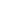 [Your Name]
[Your Address]
[City, State, Zip Code]
[Your Email Address]
[Your Phone Number]
Date: [Current Date][Hiring Manager's Name]
[School's Name]
[School's Address]
[City, State, Zip Code]Dear [Hiring Manager's Name],I am writing to express my strong interest in the teaching position as advertised on [where you found the job posting]. With a [mention your degree] in [your major] from [Your University] and [number of years] years of experience in educational settings, I am well-prepared to positively impact the students at [School's Name].In my previous role at [Previous School/Institution], I successfully [mention a significant achievement or responsibility in your past role]. This experience honed my skills in [mention relevant skills such as curriculum development, classroom management, etc.], enabling me to effectively contribute to the academic development of my students. I am particularly adept at adapting to diverse learning styles, ensuring that each student receives the guidance necessary to achieve their full potential.My teaching philosophy centers around fostering a supportive and challenging educational environment. I strive to encourage curiosity, critical thinking, and a love for learning in my students. I am also committed to continuous professional development and have [mention any additional qualifications, workshops, or conferences you have attended].Furthermore, I possess strong [mention any soft skills like communication, organizational skills], which are crucial in managing the multifaceted demands of a teaching role. My ability to connect with students and parents, and collaborate with fellow educators, has been a key factor in my past professional successes.I am excited about the opportunity to bring my unique talents to [School's Name], a respected institution known for [mention any known facts about the school that you admire]. I am eager to contribute to the continued success and growth of your academic community.Enclosed is my resume, which further outlines my qualifications. I look forward to the possibility of discussing this exciting opportunity with you. Thank you for considering my application. I am eager to bring my passion for teaching to [School's Name] and am enthusiastic about the chance to make a positive impact.Sincerely,[Your Name]Attachment: Resume